НАЦИОНАЛНО СРЕДНО УЧИЛИЩЕ „СОФИЯ”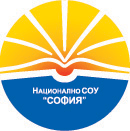 София 1618, бул.”Монтевидео” 21, тел./факс: 02 9559892,e-mail:, nsou151@abv.bg, web: www.nsousofia.orgДо Директора на НСУ “София“гр. СофияЗаявлениеОт…………………………..…………………………………………………………..(имена на родител/настойник)Уважаеми г-н Директор,Бих искал/а детето ми …………………………………………………………………………                                                                                (три имена на детето)…………………………………………………………………………………………………..да вземе участие в Международно състезание по английски език KANGAROO GLOBAL LINGUISTICS 2024за ученици от училищата – членове на сдружение „Асоциация на Кеймбридж училищата в България“. Трите имена на детето на латиница, съвпадащи с официален личен документ:…………………………………………………………………………………………………..Дата на раждане:……………………………………………………………………………..Ниво на владеене на английски език:……………………………………………………..Преподавател:…………………………………………………………………………………Дата: ………...2024г.			                         С уважение: ……………………Гр. София                                                                                                             (подпис)